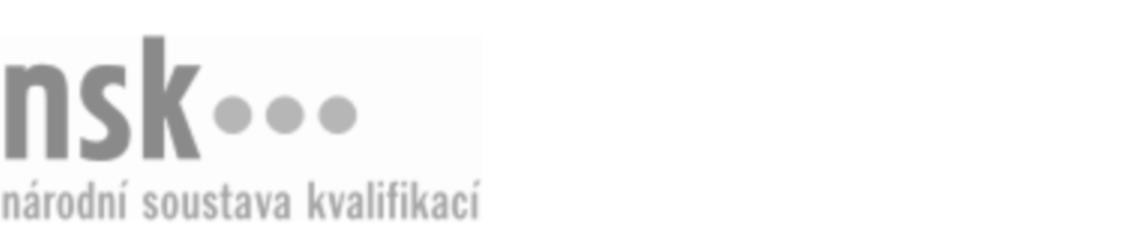 Kvalifikační standardKvalifikační standardKvalifikační standardKvalifikační standardKvalifikační standardKvalifikační standardKvalifikační standardKvalifikační standardOdborný pracovník / odborná pracovnice prodeje fotografické techniky (kód: 34-025-M) Odborný pracovník / odborná pracovnice prodeje fotografické techniky (kód: 34-025-M) Odborný pracovník / odborná pracovnice prodeje fotografické techniky (kód: 34-025-M) Odborný pracovník / odborná pracovnice prodeje fotografické techniky (kód: 34-025-M) Odborný pracovník / odborná pracovnice prodeje fotografické techniky (kód: 34-025-M) Odborný pracovník / odborná pracovnice prodeje fotografické techniky (kód: 34-025-M) Odborný pracovník / odborná pracovnice prodeje fotografické techniky (kód: 34-025-M) Autorizující orgán:Ministerstvo školství, mládeže a tělovýchovyMinisterstvo školství, mládeže a tělovýchovyMinisterstvo školství, mládeže a tělovýchovyMinisterstvo školství, mládeže a tělovýchovyMinisterstvo školství, mládeže a tělovýchovyMinisterstvo školství, mládeže a tělovýchovyMinisterstvo školství, mládeže a tělovýchovyMinisterstvo školství, mládeže a tělovýchovyMinisterstvo školství, mládeže a tělovýchovyMinisterstvo školství, mládeže a tělovýchovyMinisterstvo školství, mládeže a tělovýchovyMinisterstvo školství, mládeže a tělovýchovySkupina oborů:Polygrafie, zpracování papíru, filmu a fotografie (kód: 34)Polygrafie, zpracování papíru, filmu a fotografie (kód: 34)Polygrafie, zpracování papíru, filmu a fotografie (kód: 34)Polygrafie, zpracování papíru, filmu a fotografie (kód: 34)Polygrafie, zpracování papíru, filmu a fotografie (kód: 34)Polygrafie, zpracování papíru, filmu a fotografie (kód: 34)Týká se povolání:Fotografický poradce při prodeji fotografické techniky a materiálůFotografický poradce při prodeji fotografické techniky a materiálůFotografický poradce při prodeji fotografické techniky a materiálůFotografický poradce při prodeji fotografické techniky a materiálůFotografický poradce při prodeji fotografické techniky a materiálůFotografický poradce při prodeji fotografické techniky a materiálůFotografický poradce při prodeji fotografické techniky a materiálůFotografický poradce při prodeji fotografické techniky a materiálůFotografický poradce při prodeji fotografické techniky a materiálůFotografický poradce při prodeji fotografické techniky a materiálůFotografický poradce při prodeji fotografické techniky a materiálůFotografický poradce při prodeji fotografické techniky a materiálůKvalifikační úroveň NSK - EQF:444444Odborná způsobilostOdborná způsobilostOdborná způsobilostOdborná způsobilostOdborná způsobilostOdborná způsobilostOdborná způsobilostNázevNázevNázevNázevNázevÚroveňÚroveňPoskytování poradenství při výběru fotografických přístrojů, zařízení a příslušenství dle potřeb zákazníkaPoskytování poradenství při výběru fotografických přístrojů, zařízení a příslušenství dle potřeb zákazníkaPoskytování poradenství při výběru fotografických přístrojů, zařízení a příslušenství dle potřeb zákazníkaPoskytování poradenství při výběru fotografických přístrojů, zařízení a příslušenství dle potřeb zákazníkaPoskytování poradenství při výběru fotografických přístrojů, zařízení a příslušenství dle potřeb zákazníka44Demonstrace obsluhy a ovládání fotografických přístrojů, zařízení a příslušenstvíDemonstrace obsluhy a ovládání fotografických přístrojů, zařízení a příslušenstvíDemonstrace obsluhy a ovládání fotografických přístrojů, zařízení a příslušenstvíDemonstrace obsluhy a ovládání fotografických přístrojů, zařízení a příslušenstvíDemonstrace obsluhy a ovládání fotografických přístrojů, zařízení a příslušenství33Porovnání záznamových médií pro analogovou a digitální fotografiiPorovnání záznamových médií pro analogovou a digitální fotografiiPorovnání záznamových médií pro analogovou a digitální fotografiiPorovnání záznamových médií pro analogovou a digitální fotografiiPorovnání záznamových médií pro analogovou a digitální fotografii44Výběr a použití grafických programů při úpravách digitálního obrazuVýběr a použití grafických programů při úpravách digitálního obrazuVýběr a použití grafických programů při úpravách digitálního obrazuVýběr a použití grafických programů při úpravách digitálního obrazuVýběr a použití grafických programů při úpravách digitálního obrazu44Porovnání fotografických materiálů a technologií pro jejich zpracováníPorovnání fotografických materiálů a technologií pro jejich zpracováníPorovnání fotografických materiálů a technologií pro jejich zpracováníPorovnání fotografických materiálů a technologií pro jejich zpracováníPorovnání fotografických materiálů a technologií pro jejich zpracování44Monitoring vývojových trendů a vyhledávání informací o fotografických přístrojích, zařízeních a materiálechMonitoring vývojových trendů a vyhledávání informací o fotografických přístrojích, zařízeních a materiálechMonitoring vývojových trendů a vyhledávání informací o fotografických přístrojích, zařízeních a materiálechMonitoring vývojových trendů a vyhledávání informací o fotografických přístrojích, zařízeních a materiálechMonitoring vývojových trendů a vyhledávání informací o fotografických přístrojích, zařízeních a materiálech33Objednávání zboží od různých výrobcůObjednávání zboží od různých výrobcůObjednávání zboží od různých výrobcůObjednávání zboží od různých výrobcůObjednávání zboží od různých výrobců33Příprava zboží k prodeji a prodej fotografické techniky, materiálů, zařízení a příslušenství (fotografického vybavení)Příprava zboží k prodeji a prodej fotografické techniky, materiálů, zařízení a příslušenství (fotografického vybavení)Příprava zboží k prodeji a prodej fotografické techniky, materiálů, zařízení a příslušenství (fotografického vybavení)Příprava zboží k prodeji a prodej fotografické techniky, materiálů, zařízení a příslušenství (fotografického vybavení)Příprava zboží k prodeji a prodej fotografické techniky, materiálů, zařízení a příslušenství (fotografického vybavení)33Posuzování problémů při vyřizování reklamací a vedení reklamačního řízení v souladu s platnou legislativouPosuzování problémů při vyřizování reklamací a vedení reklamačního řízení v souladu s platnou legislativouPosuzování problémů při vyřizování reklamací a vedení reklamačního řízení v souladu s platnou legislativouPosuzování problémů při vyřizování reklamací a vedení reklamačního řízení v souladu s platnou legislativouPosuzování problémů při vyřizování reklamací a vedení reklamačního řízení v souladu s platnou legislativou44Odborný pracovník / odborná pracovnice prodeje fotografické techniky,  28.03.2024 21:32:05Odborný pracovník / odborná pracovnice prodeje fotografické techniky,  28.03.2024 21:32:05Odborný pracovník / odborná pracovnice prodeje fotografické techniky,  28.03.2024 21:32:05Odborný pracovník / odborná pracovnice prodeje fotografické techniky,  28.03.2024 21:32:05Strana 1 z 2Strana 1 z 2Kvalifikační standardKvalifikační standardKvalifikační standardKvalifikační standardKvalifikační standardKvalifikační standardKvalifikační standardKvalifikační standardPlatnost standarduPlatnost standarduPlatnost standarduPlatnost standarduPlatnost standarduPlatnost standarduPlatnost standarduStandard je platný od: 21.10.2022Standard je platný od: 21.10.2022Standard je platný od: 21.10.2022Standard je platný od: 21.10.2022Standard je platný od: 21.10.2022Standard je platný od: 21.10.2022Standard je platný od: 21.10.2022Odborný pracovník / odborná pracovnice prodeje fotografické techniky,  28.03.2024 21:32:05Odborný pracovník / odborná pracovnice prodeje fotografické techniky,  28.03.2024 21:32:05Odborný pracovník / odborná pracovnice prodeje fotografické techniky,  28.03.2024 21:32:05Odborný pracovník / odborná pracovnice prodeje fotografické techniky,  28.03.2024 21:32:05Strana 2 z 2Strana 2 z 2